Процесс входаДля подключения Вам нужно открыть полученную ссылку и подтвердить вход. И тут процедура несколько разнится для ПК и мобильных устройств.Инструкция для ПК:В браузере согласитесь с запуском MS Teams.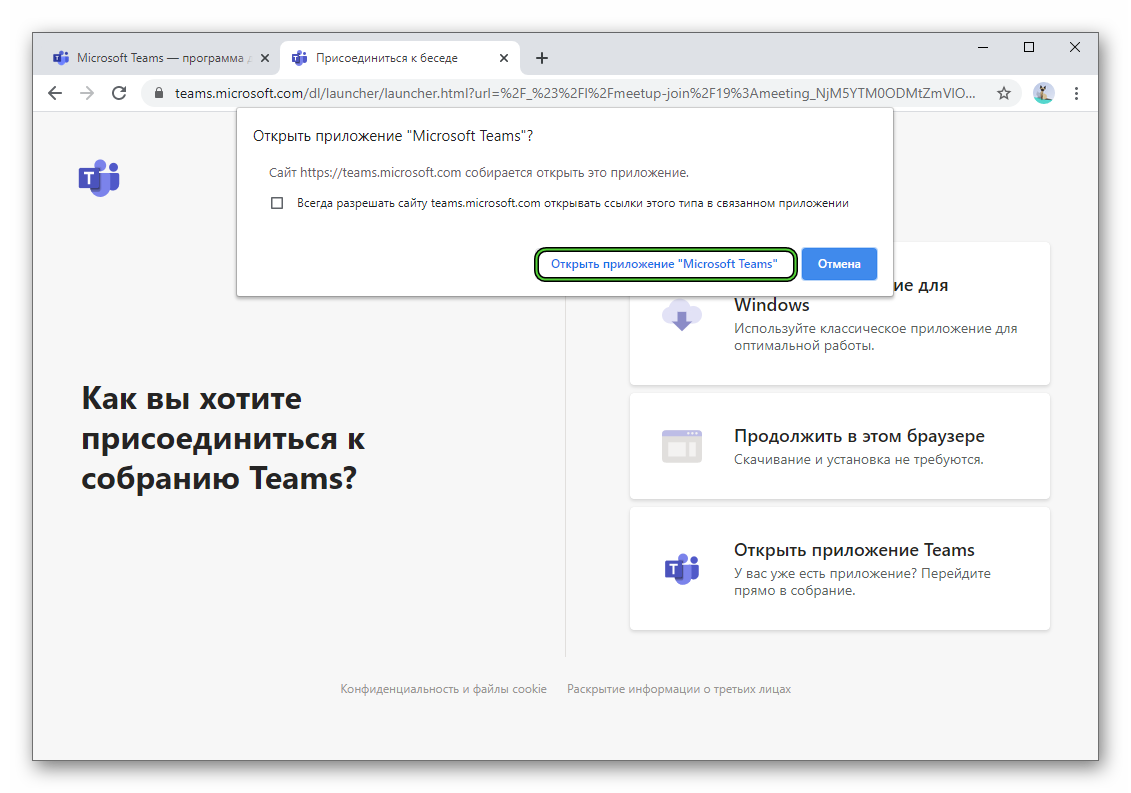 По желанию отключите микрофон или камеру с помощью соответствующих ползунков.Нажмите на «Присоединиться сейчас».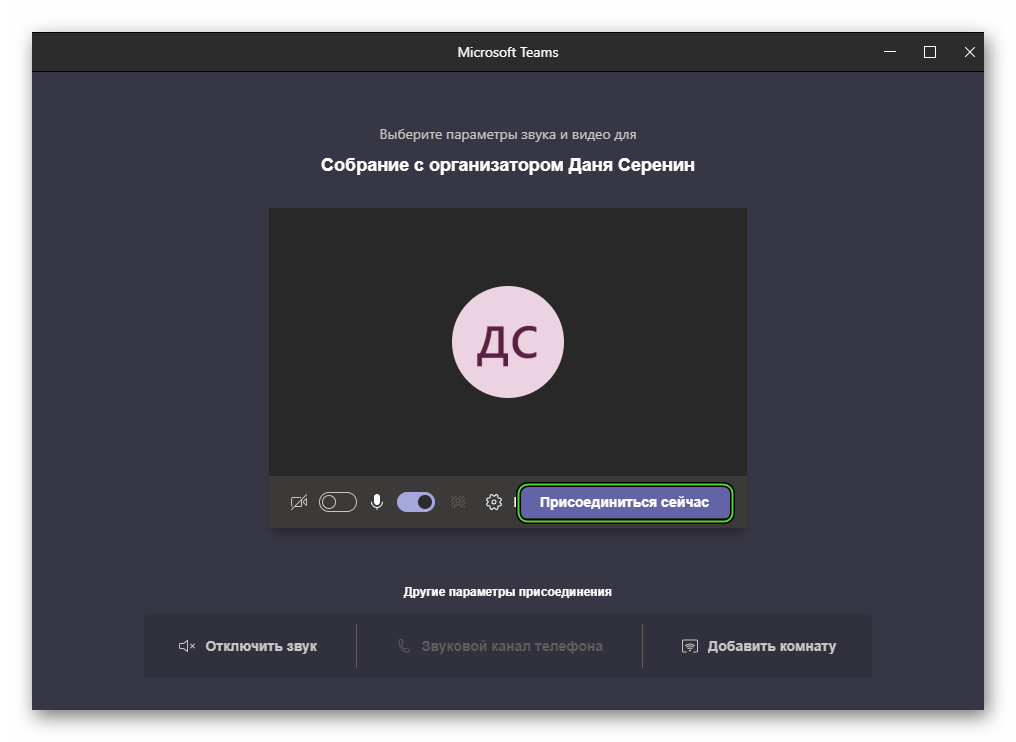 Дождитесь разрешения на вход, если это потребуется.Если же у вас отсутствует программа на компьютере, то зайти можно прямиком из браузера (причем без аккаунта Тимс). Для этого:Откройте ссылку-приглашение.Откажитесь от любых предложений, которые могут появиться.Нажмите на кнопку «Продолжить в этом браузере».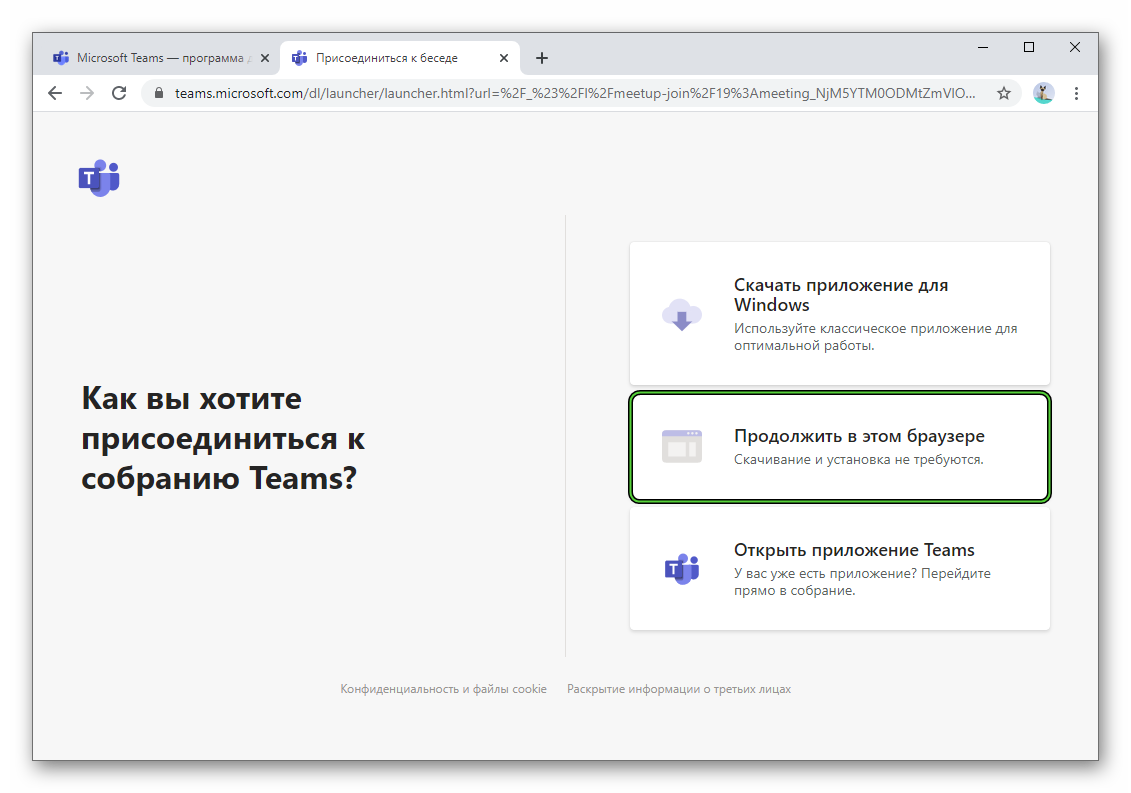 Введите имя, которое будут видеть другие участники.При необходимости отключите звук или видео.Кликните по пункту «Присоединиться сейчас». 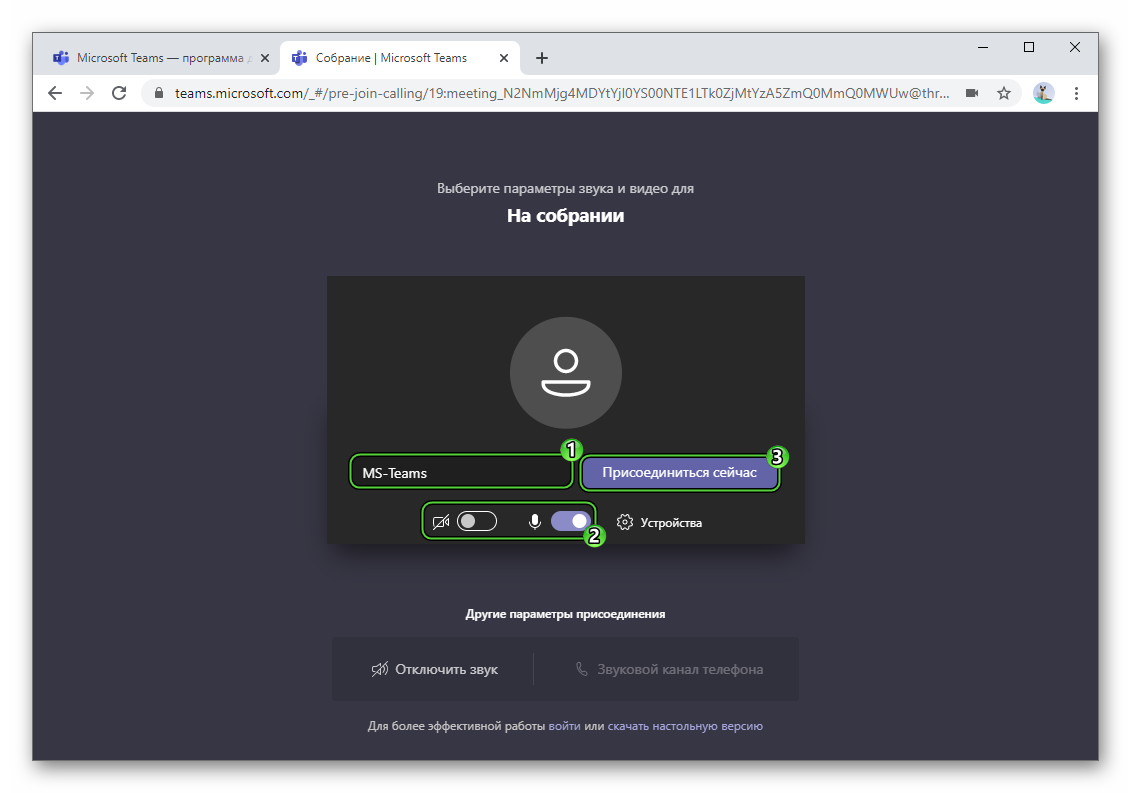 Дождитесь согласия от администратора.Инструкция для мобильного приложения:Откройте полученную ссылку.Выберите приложение Teams для запуска, если это потребуется.В новом окошке можно отключить видео (камеру), микрофон или звук устройства. А в конце нажмите «Присоединиться».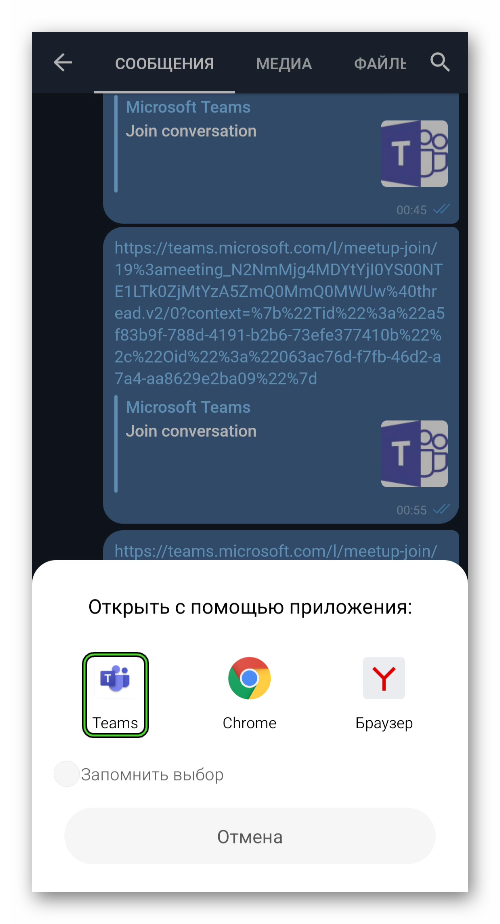 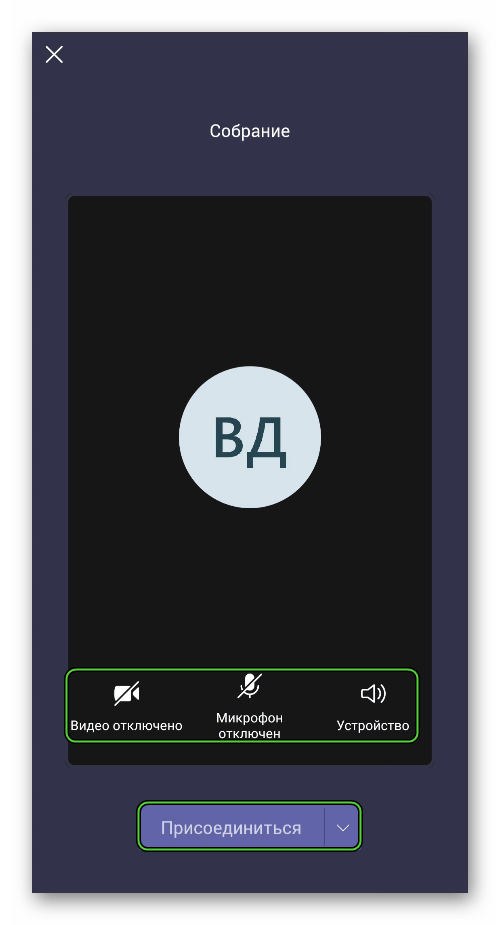 